ҠАРАР                                                       РЕШЕНИЕ«Об отмене решения №296 от 10 марта 2011 года «Об утверждении Положения о порядке установления размера платы за пользование жилым помещением (платы за наем), платы за содержание и ремонт жилого помещения для нанимателей жилых помещений по договорам  социального найма и договорам найма жилых помещений муниципального жилищного фонда и размера платы за содержание и ремонт жилого помещения для собственников помещений, которые приняли решение о выборе способа управления многоквартирным домом на территории сельского  поселения Старотумбагушевский сельсовет муниципального района Шаранский район Республики Башкортостан»»	В связи с несоответствием  решения  Совета сельского поселения  Старотумбагушевский сельсовет  муниципального района Шаранский район Республики Башкортостан №296 от 10 марта 2011 года «Об утверждении Положения о порядке установления размера платы за пользование жилым помещением (платы за наем), платы за содержание и ремонт жилого помещения для нанимателей жилых помещений по договорам  социального найма и договорам найма жилых помещений муниципального жилищного фонда и размера платы за содержание и ремонт жилого помещения для собственников помещений, которые приняли решение о выборе способа управления многоквартирным домом на территории сельского  поселения Старотумбагушевский сельсовет муниципального района Шаранский район Республики Башкортостан»  федеральному законодательству Совет сельского поселения решил:1. Отменить решение №296 от 10 марта 2011 года «Об утверждении Положения о порядке установления размера платы за пользование жилым помещением (платы за наем), платы за содержание и ремонт жилого помещения для нанимателей жилых помещений по договорам  социального найма и договорам найма жилых помещений муниципального жилищного фонда и размера платы за содержание и ремонт жилого помещения для собственников помещений, которые приняли решение о выборе способа управления многоквартирным домом на территории сельского  поселения Старотумбагушевский сельсовет муниципального района Шаранский район Республики Башкортостан»»2. Настоящее решение обнародовать в Старотумбагушевской  сельской библиотеке.Глава сельского поселенияСтаротумбагушевский  сельсоветмуниципального района Шаранский район Республики Башкортостан                                                       Н.В.Бикташевад.Старотумбагушево 26 октября 2012 года№ 178         БАШҠОРТОСТАН  РЕСПУБЛИКАҺЫ                       ШАРАН  РАЙОНЫ               МУНИЦИПАЛЬ  РАЙОНЫНЫ ИСКЕ ТОМБАҒОШ АУЫЛ СОВЕТЫАУЫЛ БИЛӘМӘҺЕ СОВЕТЫИске Томбағош ауылы,тел(34769) 2-47-19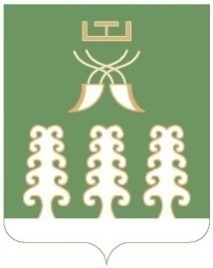 РЕСПУБЛИКА  БАШКОРТОСТАН     МУНИЦИПАЛЬНЫЙ РАЙОН          ШАРАНСКИЙ РАЙОН         СОВЕТ  СЕЛЬСКОГО ПОСЕЛЕНИЯ    СТАРОТУМБАГУШЕВСКИЙ СЕЛЬСОВЕТ с. Старотумбагушево, тел.(34769)  2-47-19